International Yoga day (21 June 2021) The department of Physiology,  Sikkim Manipal Institute of Medical Sciences , Sikkim Manipal University, hosted a Webinar on International Yoga Day 2021 under the objective; “To promote fitness, positive mental health and to boost immunity through yoga practices”. For the same event, two students of the MBBS Class 0f 2020, Anvi Dhakad and Siddharth Purohit represented the institute in the online debate competition and bagged First prize. The event was attended by 1000 plus registered participants from India and abroad.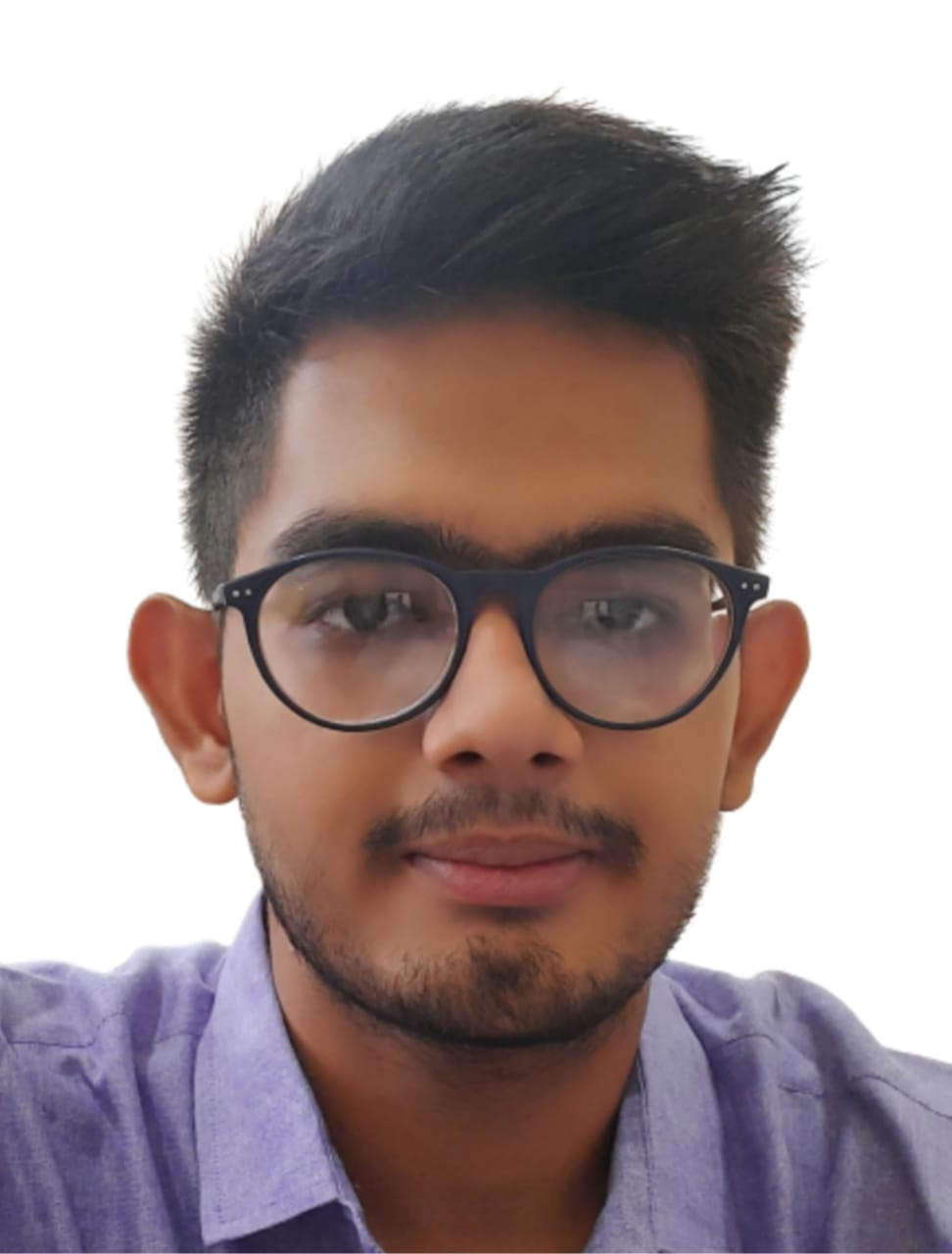 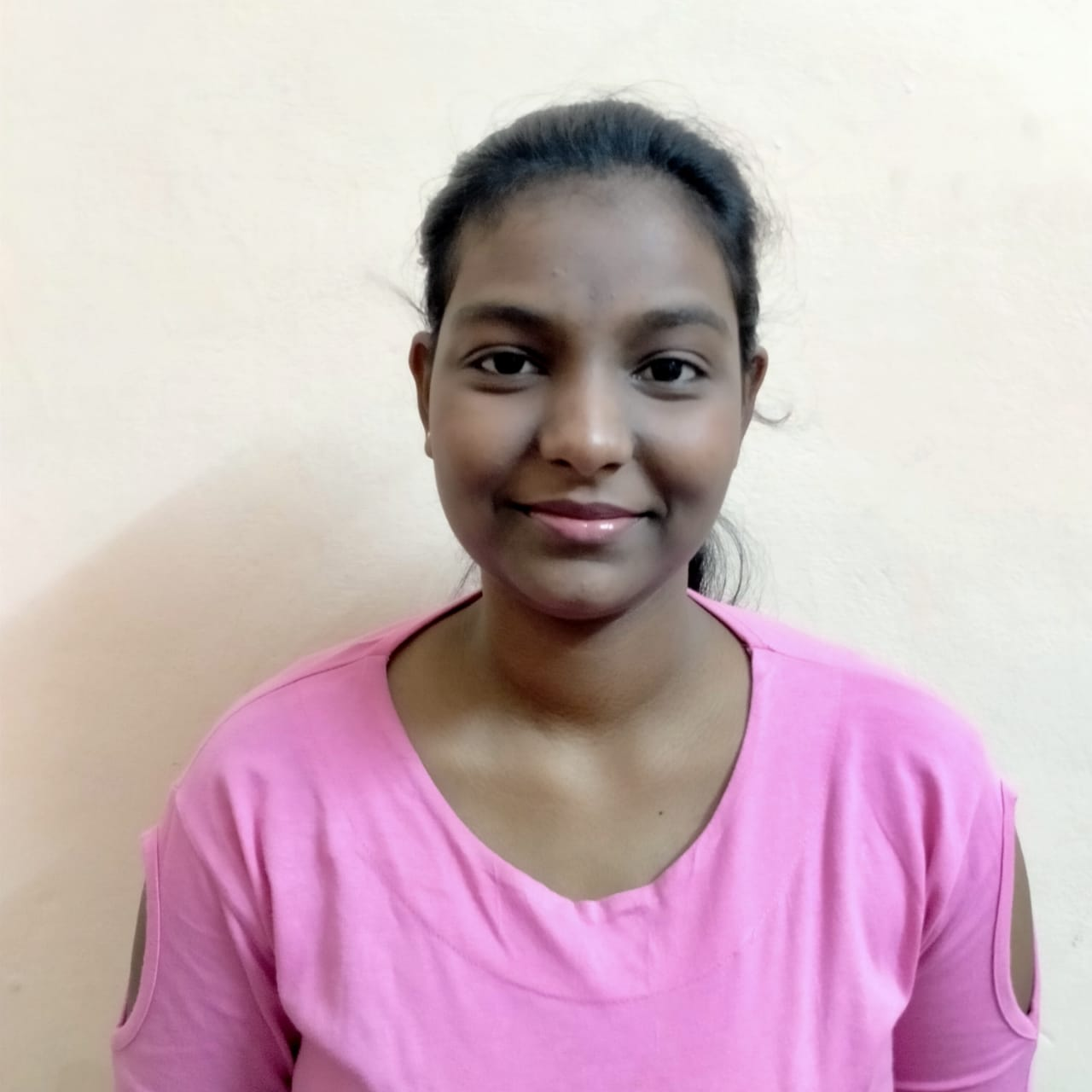 